ПРИЕМ МЯЧА ДВУМЯ РУКАМИ СВЕРХУ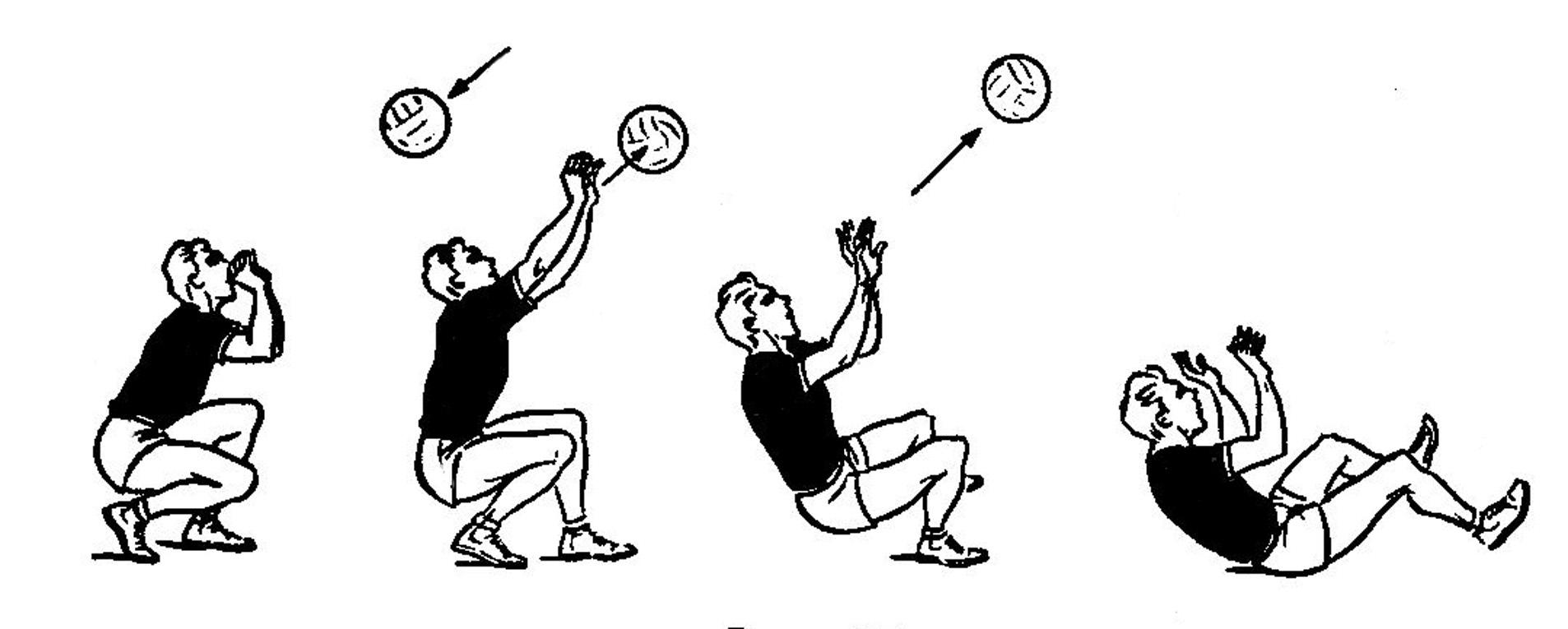 ПРИЕМ МЯЧА ДВУМЯ РУКАМИ СНИЗУ В ПАДЕНИИ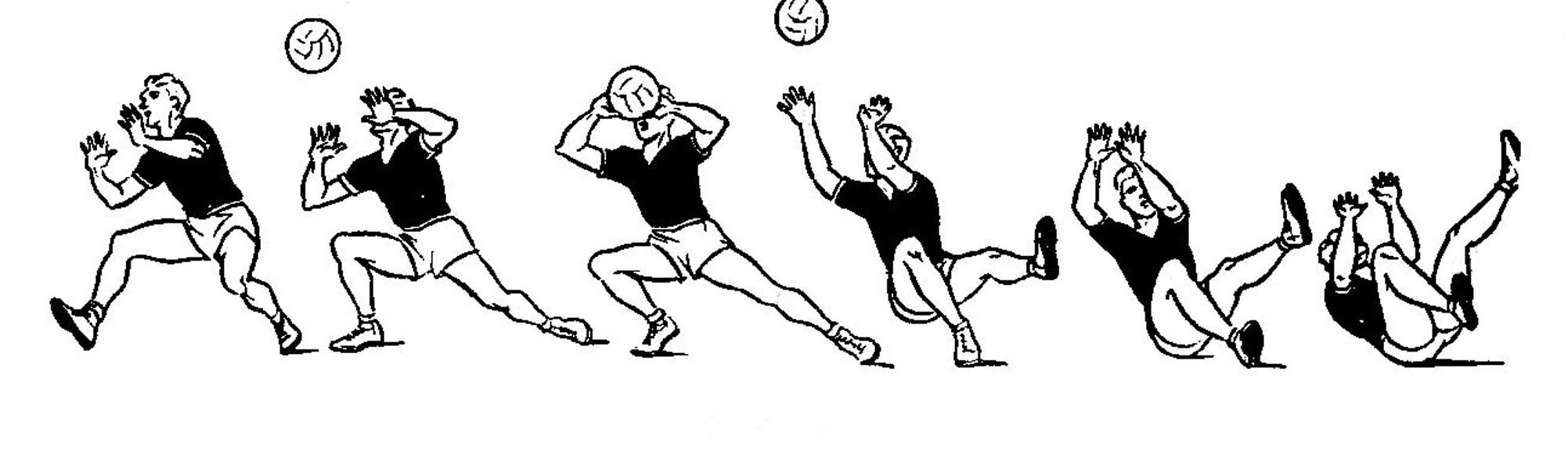 ПРИЕМ МЯЧА СНИЗУ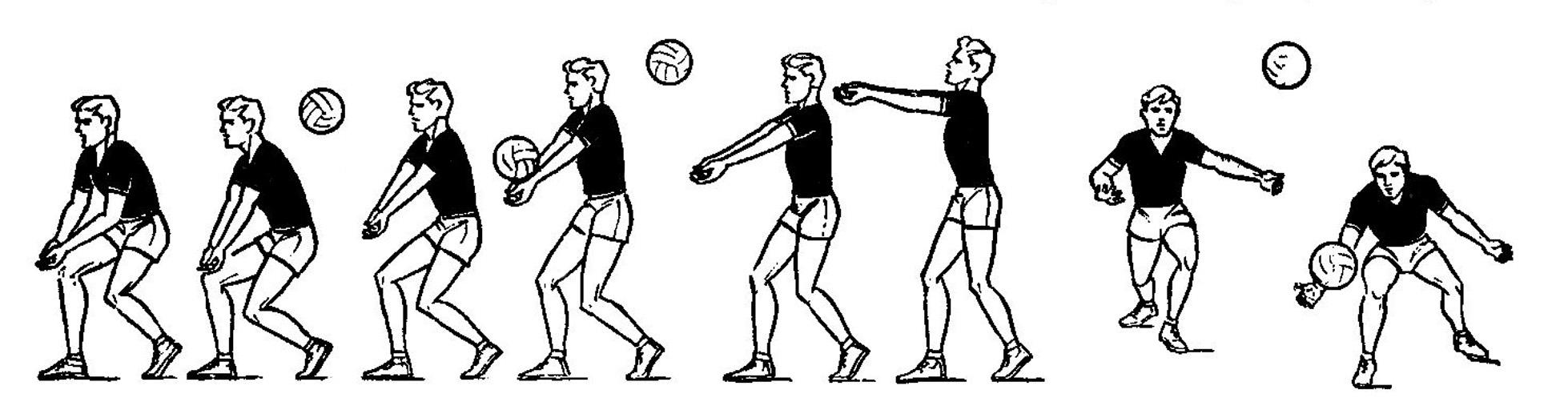 ПРИЕМ ОДНОЙ РУКОЙ СНИЗУ В ПАДЕНИИ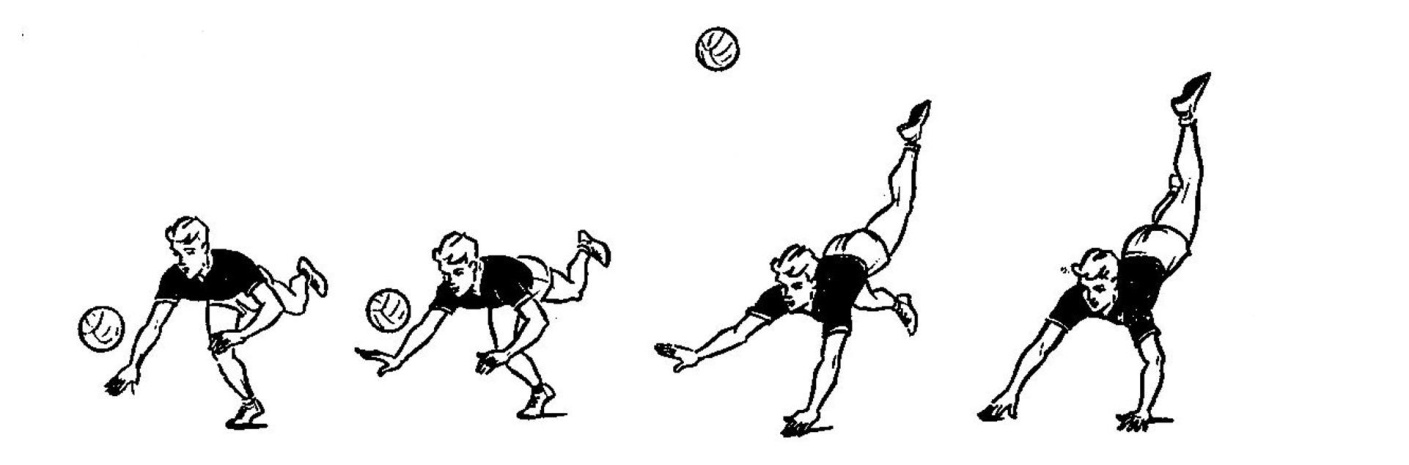 УСКОРЕННЫЙ НАПАДАЮЩИЙ УДАР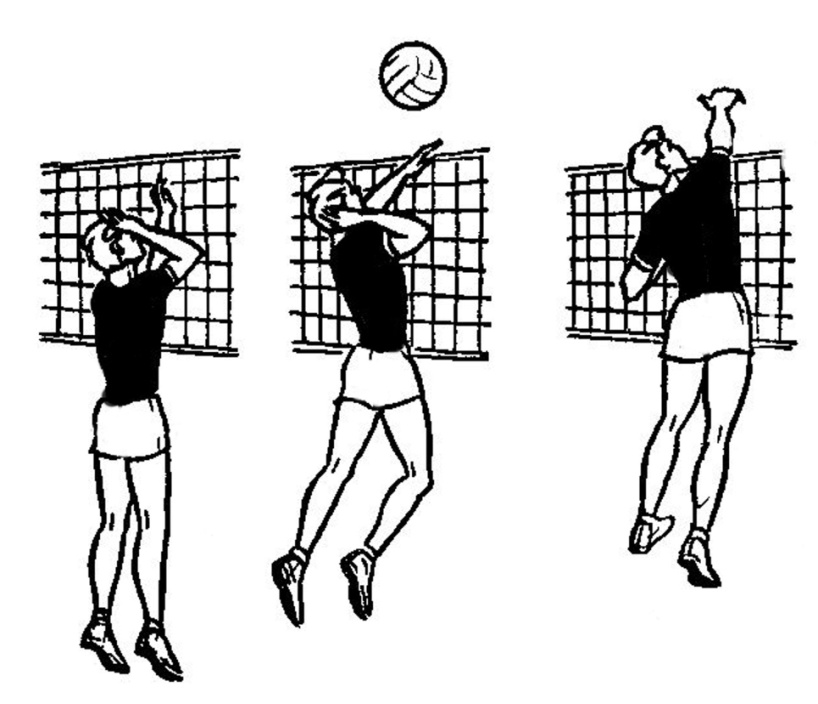 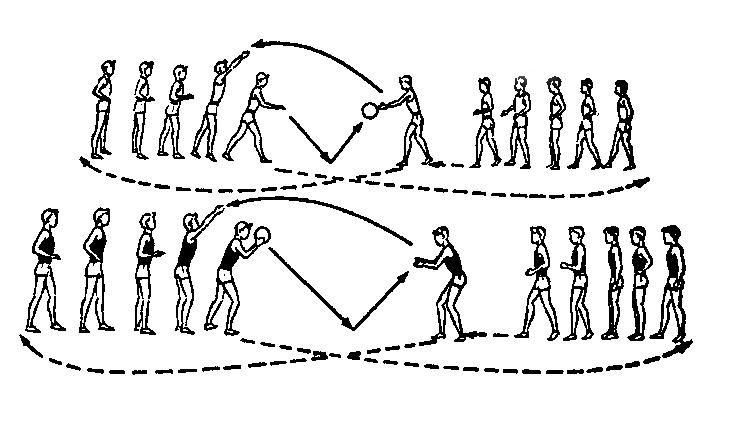 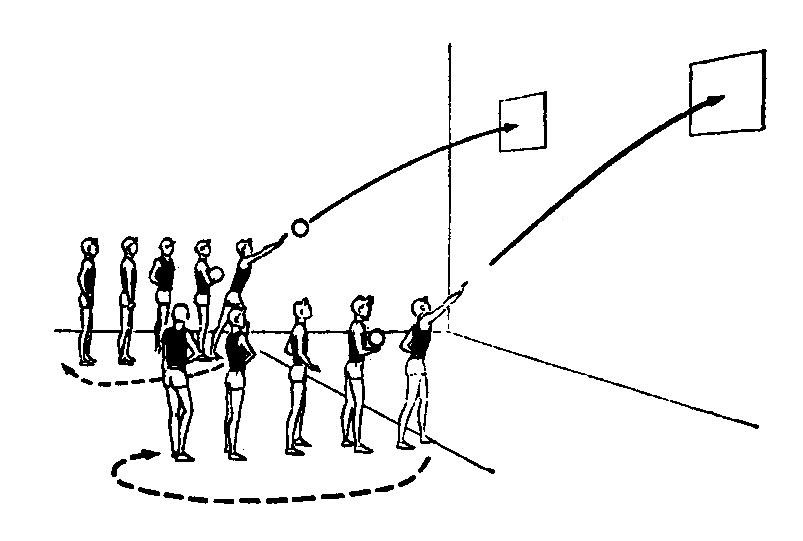 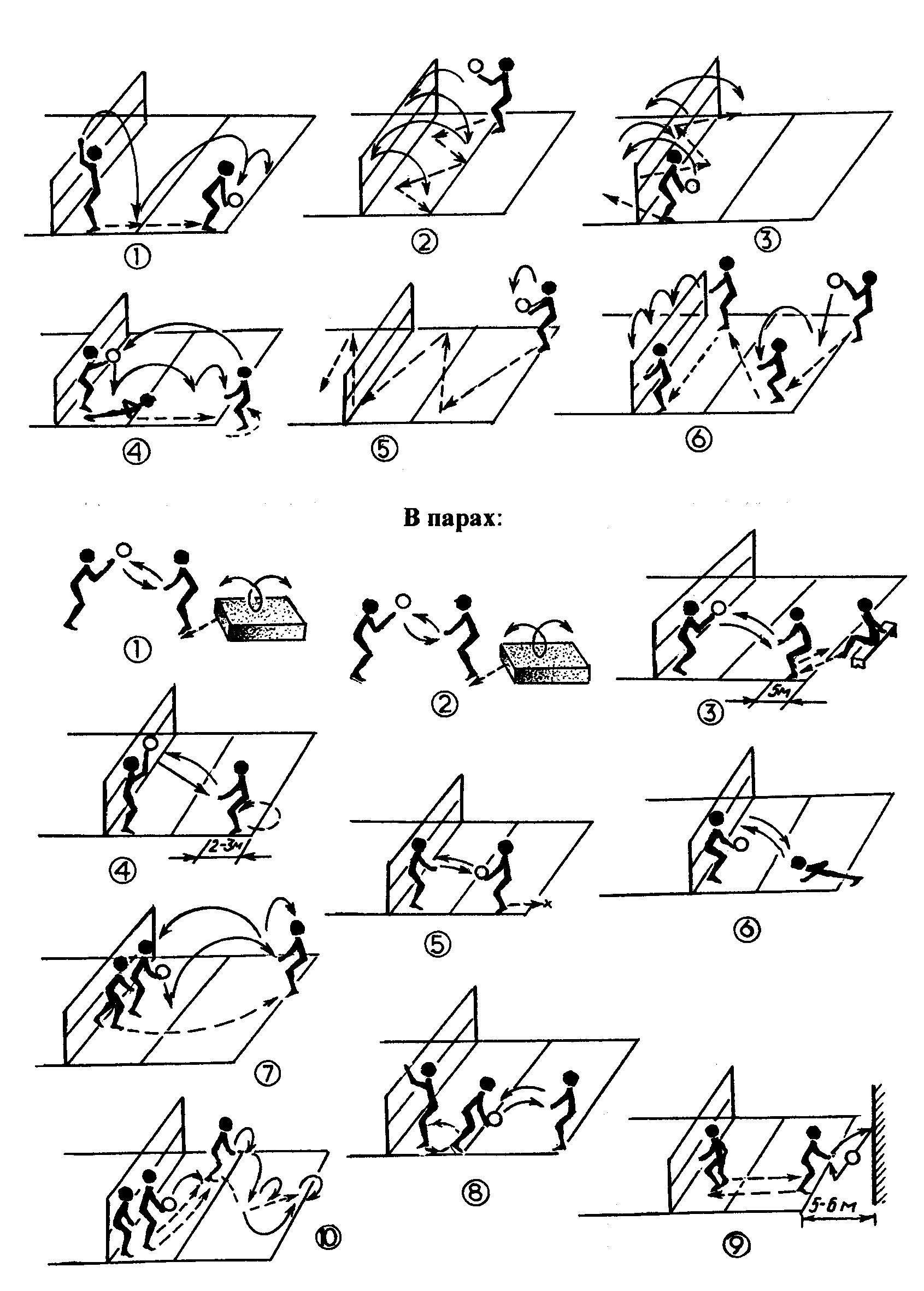 